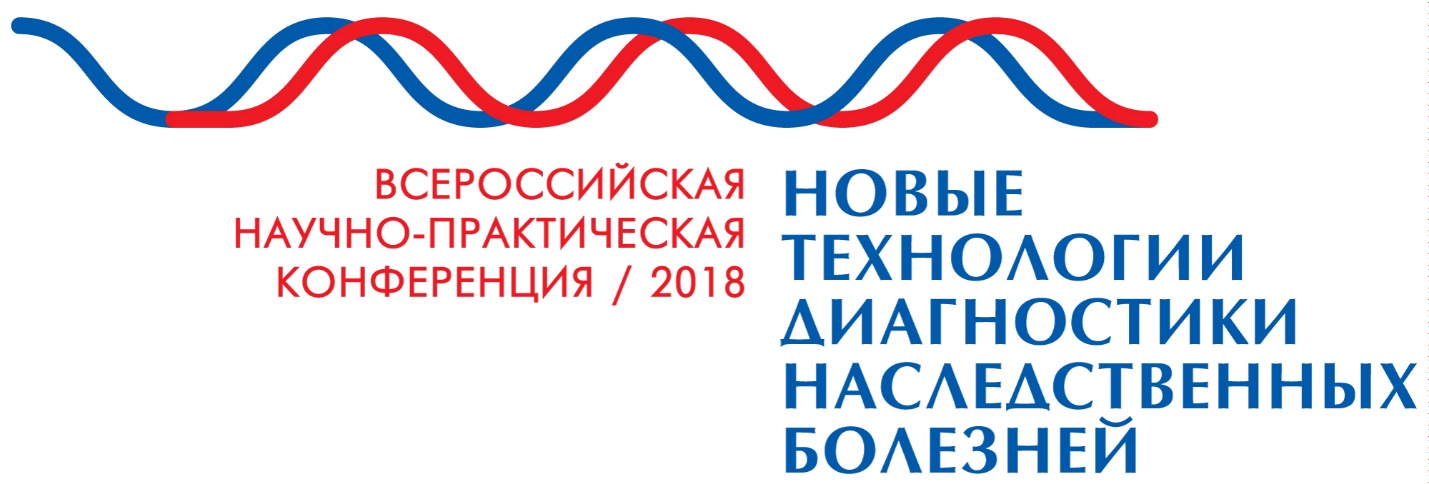 ИНФОРМАЦИОННОЕ ПИСЬМО Российское общество медицинских генетиков, ФГБНУ «Медико-генетический научный центр», кафедра медицинской генетики ФГБОУ ДПО РМАНПО Минздрава России при поддержке Министерства здравоохранения Российской Федерации и Федерального агентства научных организаций планируют провести в г. Москве  с 26 по 27 октября 2018  года  3-ю Всероссийскую научно-практическую конференцию «Новые технологии диагностики наследственных болезней». Конференция будет посвящена 90-летию со дня рождения выдающегося советского цитогенетика члена-корреспондента АМН СССР А.Ф. Захарова. В программе конференции запланированы лекции ведущих специалистов, доклады участников конференции, круглые столы.  Доклады участников конференции будут отобраны по материалам, присланным участниками в виде статей. Заявка на мероприятие будет подана на рассмотрение комиссии по оценке учебных мероприятий Координационного совета по развитию непрерывного медицинского и фармацевтического образования Минздрава РоссииВ рамках конференции будет организована выставка медицинского и лабораторного оборудования, расходных материалов и лекарственных средств, применяемых в научных исследованиях, в диагностике и лечении наследственных заболеваний.  К участию приглашаются: научные сотрудники, врачи-генетики, врачи лабораторные генетики, преподаватели медицинских ВУЗов. Регистрация участников   будет осуществляться на официальном сайте мероприятия  http://heritablediseases.ru. Предполагается публикация присланных участниками статей в журнале «Медицинская генетика», который индексируется в базах РИНЦ, Russian Science Citation Index (на платформе Web of Science) и входит в Перечень журналов ВАК РФ, рекомендованных для опубликования результатов диссертационных работ. К публикации принимаются статьи, соответствующие тематике конференции и содержащие неопубликованные ранее результаты исследований. Каждый участник может представить только одну публикацию, где он является первым автором. Правила оформления статей должны соответствовать требованиям журнала «Медицинская генетика», размещенным на сайте журнала (http://medgen-journal.ru). Объем статьи не должен превышать 2000 слов. Статьи должны быть тщательно выверены и отредактированы. На отдельной странице указывается, что статья предназначена для опубликования в номере журнала, посвященном конференции, и представляется информация об авторах статьи, включая ФИО, ученую степень, ученое звание, место работы и должность, адреса электронной почты, контактные телефоны с кодом города. Все статьи будут проходить обязательное рецензирование. Статьи, не соответствующие по оформлению представленным требованиям и не прошедшие рецензирование, к публикации приниматься не будут.Статьи будут приниматься строго через сайт журнала http://medgen-journal.ru. Срок подачи статей - до 10 августа 2018 г.Организационный взнос для участников конференции включает участие в конференции, кофе-брейки, материалы конференции и составляет 1200 рублей для членов Российского общества медицинских генетиков и 2500 рублей для остальных участников. Студенты, клинические ординаторы и аспиранты освобождаются от уплаты организационного взноса. Реквизиты для перечисления организационного взносаООО «Медицинские бизнес решения и консалтинг»ИНН/КПП 7719831007/771901001р/сч  	40702810310000236492кор/сч	30101810145250000974в банк АО "ТИНЬКОФФ БАНК"БИК 044525974В основании платежа указывать «Оплата Оргвзноса за участие в конференции МГНЦ 27-28 октября 2017г от ФИО, Город. Сумма _____ руб.»